МБОУ СОО «Школа № 15» пос. Биракан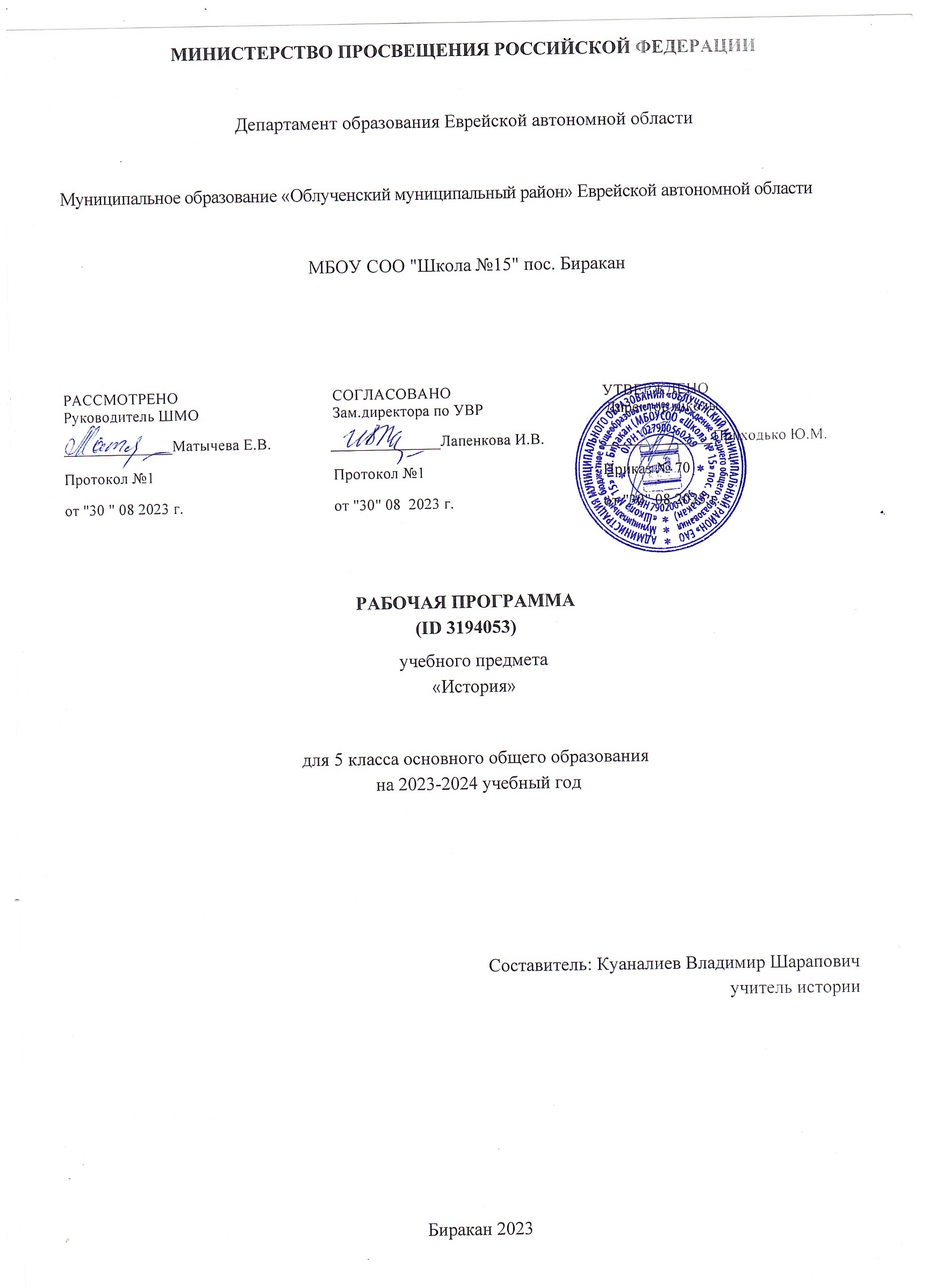 Учебная рабочая программапо алгебредля 9 класса(базовый уровень)Составитель: учитель математикиТатаурова Н.Ппос. Биракан2023-2024 учебный годПояснительная запискаРабочая программа по алгебре для 9 класса составлена в соответствии ФГОС ООО (приказ Минобрнауки России от 17.12.2010 №1897); с учетом Примерной основной образовательной программы основного общего образования, одобрено решением федерального учебно-методического объединения по общему образованию (протокол от 8.04.2015 №15); в соответствии с Примерной программой по учебным предметам: Т.А.Бурмистова. Алгебра 7-9 классы: пособие для учителей образоват. организаций (составитель Т.А.Бурмистова). -2-е издание, – М.: Просвещение, 2014г.Рабочая программа ориентирована на учебник:Алгебра9 класс.Автор/АвторскийколлективГ. В. Дорофеев, С. Б.Суворова, Е. А.Бунимович и др.; подред. Г. В. ДорофеевПросвещение,2018Изучение математики на ступени основного общего образования направлено на достижение следующих целей:овладение системой математических знаний и умений, необходимых для применения в практической деятельности, изучения смежных дисциплин, продолжения образования; интеллектуальное развитие, формирование качеств личности, необходимых человеку для полноценной жизни в современном обществе, свойственных математической деятельности;формирование представлений об идеях и методах математики как универсального языка науки и техники, средства моделирования явлений и процессов;воспитание культуры личности, отношения к математике как к части общечеловеческой культуры, играющей особую роль в общественном развитии.Задачи  учебного предметаРазвитие алгоритмического мышленияОвладение навыками дедуктивных рассужденийПолучение конкретных знаний о функциях как важнейшей математической модели для описания и исследования разнообразных процессов, для формирования у учащихся представлений о роли математики в развитии цивилизации и культурыФормирование функциональной грамотности – умений воспринимать и анализировать информацию, представленную в различных формахПонимание роли статистики как источника социально значимой информацииФормирование языка описания объектов окружающего мираЭстетическое воспитание учащихсяРазвитие логического мышленияФормирование понятия доказательстваМесто предмета в учебном планеНа изучение алгебры в 9 классе отводится 102 часа,  3 часа в неделю.Планируемые результаты освоения учебного предметаПредметными результатами изучения курса «Алгебра»  является сформированность следующих умений:осознание значения математики для повседневной жизни человека;представление о математической науке как сфере математической деятельности, об этапах еѐ развития, о еѐ значимости для развития цивилизации;развитие умений работать с учебным  математическим текстом (анализировать, извлекатьнеобходимую	информацию),	точно	и	грамотно	выражать	свои	мысли	с применением математической	терминологии	и	символики,	проводить	классификации, логические обоснования;владение базовым понятийным аппаратом по основным разделам содержания;систематические знания о функциях и их свойствах;практически значимые математические умения и навыки, их применение к решению математических и нематематических задач предполагающее умения:выполнять вычисления с действительными числами;решать уравнения, неравенства, системы уравнений и неравенств;решать текстовые задачи арифметическим способом, с помощью составления и решения уравнений, систем уравнений и неравенств;использовать алгебраический язык для описания предметов окружающего мира и создания соответствующих математических моделей;проверять практические расчѐты: вычисления с процентами, вычисления с числовыми  последовательностями, вычисления статистических характеристик, выполнение приближѐнных вычислений;выполнять тождественные преобразования рациональных выражений;выполнять операции над множествами;исследовать функции и строить их графики;читать и использовать информацию, представленную в виде таблицы, диаграммы (столбчатой или круговой);решать простейшие комбинаторные задачи.результате изучения алгебры на базовом уровне ученик  научится/     ученик  получит возможность научиться:НеравенстваУчащиеся научатсяпонимать терминологию и символику, связанные с отношением неравенства, свойства числовых неравенств;решать линейные неравенства с одной переменной и их системы; решать квадратные неравенства с опорой на графические представления.использовать в ходе решения задач элементарные представления, связанные с приближѐнными значениями величинУчащиеся получат возможностьосвоить разнообразные приѐмы доказательства неравенств;применять графические представления для исследования неравенств, систем неравенств, содержащих буквенные коэффициенты.применять аппарат неравенства для решения разнообразных математических задач, задач из смежных предметов и практики.понять, что числовые данные, которые используются для характеристики объектов окружающего мира, являются преимущественно приближѐнными, что по записи приближѐнных значений, содержащихся в информационных источниках, можно судить о погрешности приближенияпонять, что погрешность результата вычислений должна быть соизмерима с погрешностью исходных данныхКвадратичная функцияУчащиеся научатсяпонимать и использовать функциональные понятия, язык (термины, символические обозначения);строить график квадратичной функции, исследовать ее свойства;понимать квадратичную функцию как важнейшую математическую модель для описания процессов и явлений окружающего мира, применять функциональный язык для описания и исследования зависимостей между физическими величинами.Учащиеся получат возможностьпроводить исследования, связанные с изучением свойств функций, в том числе с использованием компьютера; на основе графиков изученных функций стоить более сложные графики (кусочно-заданные, с "выколотыми" точками и т. п.);использовать   функциональные   представления   и   свойства   функций   для   решения  математических задач из различных разделов курса.Уравнения и системы уравненийУчащиеся научатсярешать основные виды рациональных уравнений с одной переменной, системы двух уравнений с двумя переменными;применять аналитический и графический языки для интерпретации понятий, связанных с понятием уравнения, для решения уравнений и систем уравнений;понимать уравнение как важнейшую математическую модель для описания и изучения разнообразных реальных ситуаций, решать текстовые задачи алгебраическим методом;проводить  простейшие  исследования  уравнений  и  систем  уравнений,  в  том  числе  с  применением графических представлений (устанавливать, имеет ли уравнение или система уравнений решения, если имеет, то сколько и пр.)использовать широкий спектр специальных приемов решения уравнений и систем уравнений;уверенно применять аппарат уравнений и неравенств для решения разнообразных задач из математики, смежных предметов, реальной практикиАрифметическая и геометрическая прогрессии  Учащиеся научатсяпонимать и использовать язык последовательностей (термины, символические обозначения);применять формулы, связанные с арифметической и геометрической прогрессиями, и аппарат, сформированный при изучении других разделов курса, к решению задач, в том числе с контекстом из реальной жизни.Учащиеся получат возможностьрешать комбинированные задачи с применением формул n-го члена и суммы nпервых членов арифметической и геометрической прогрессий, применяя при этом аппарат уравнений и неравенств;понимать  арифметическую  и  геометрическую  прогрессии  как  функции  натурального аргумента;связывать арифметическую прогрессию с линейным ростом, геометрическую - с экспоненциальным ростом.Статистика и вероятностьУчащиеся научатсяиспользовать простейшие способы представления и анализа статистических данных.находить относительную частоту и вероятность случайного события.решать комбинаторные задачи на нахождение числа объектов или комбинаций.Учащиеся получат возможностьприобрести первоначальный опыт организации сбора данных при проведении опроса общественного мнения, осуществлять их анализ, представлять результаты опроса в виде таблицы, диаграммы;научиться приводить содержательные примеры использования для описания данных.приобрести опыт проведения случайных экспериментов, в том числе с помощью компьютерного моделирования, интерпретации их результатов.научиться некоторым специальным приѐмам решения комбинаторных задач4. Содержание тем учебного предмета Алгебра1.Неравенства (17 ч) Действительные числа как бесконечные десятичные дроби. Числовые неравенства и их свойства. Доказательство числовых и алгебраических неравенств. Линейные неравенства с одной переменной и их системы. Точность приближения, относительная  точность.2.Квадратичная функция (19 ч)Функция у = ах2 + bх + с и ее график. Свойства квадратичной функции: возрастание и убывание, сохранение знака на промежутке, наибольшее (наименьшее) значение. Решение неравенств второй степени с одной переменной.3.Уравнения и системы уравнений (26ч)Рациональные выражения. Допустимые значения переменных, входящих в алгебраические выражения. Тождество, доказательство тождеств. Решение целых и дробных уравнений с одной переменной. Примеры решения нелинейных систем уравнений с двумя переменными. Решение текстовых задач. Графическая интерпретация решения уравнений и систем уравнений.4. Арифметическая и геометрическая прогрессии (19 ч)Арифметическая и геометрическая прогрессии. Формулы n – го члена и суммы nчленов арифметической и геометрической прогрессий. Простые и сложные проценты.5. Статистические исследования (9 ч) Генеральная совокупность и выборка. Ранжирование данных. Полигон частот. Интервальный ряд. Гистограмма. Выборочная дисперсия, среднее квадратичное отклонение.6.  Повторение (12 час)Тематическое планирование с указанием часов, отводимых на освоение каждой темыКалендарно- тематическое планированиеФорма промежуточной аттестации: контрольная работаУчебно-методическое обеспечение:Методическая литератураДидактический материал 9 класс Г.В. Дорофеев, Л.В. Кузнецова, -М.: Просвещение, 2011г, 13 изд.Математика. Методические рекомендации 9 класс: пособие для учителей общеодразоват. организаций / С. Б. Суворова, Л.В.Кузнецова, С.С. Минаева, Л.О. Рослова - М.: Просвещение,2013http://www.fipi.ru/newrubankАлгебра	9  кл.  Контрольные  работы.  К  учебному  комплекту  под  редакцией  Г.В.Дорофева, И.Ф. Шарыгина. Методическое пособие. – М.: Просвещение, 2013г.Информационное обеспечение-ЦОР: Единая коллекция Цифровых Образовательных Ресурсов http://school-collection.edu.ru Проект федерального центра информационно-образовательных ресурсов (ФЦИОР)http://www. Fcior.edu.ruКаталог образовательных ресурсов сети Интернет http://katalog.iog.ru ФГОС. Урок математики в современной школе http:// fgos-matematic.ucoz.ruИнтернет –ресурсыwww.math.ruwww.allmath.ruwww.uztest.ruhttp://schools.techno.ru/tech/index.htmlhttp://www.catalog.alledu.ru/predmet/math/more2.htmlhttp://methmath.chat.ru/index.htmlhttp://www.mathnet.spb.ru/Материалы для промежуточной аттестации по алгебреВ-1Вычислить:   Найти значение выражения:Решите уравнение: Геометрическая прогрессия задана условиями     . Найти сумму первых пяти ее членов.Решите неравенство:   Решите задачу:Дорога между пунктами А и В состоит из подъёма и спуска, а ее длина равна 28 км. Турист прошел путь из А в В за 6 часов, из которых спуск занял 5 часов. С какой скоростью (в км/ч) турист шел на спуске, если его скорость на подъеме меньше скорости на спуске на 2 км/ч.В-2Вычислить:   	Найти значение выражения:Решите уравнение: Арифметическая прогрессия задана условиями  . Найти сумму первых одиннадцати ее членов.Решите неравенство:   Решите задачу:Рыболов в 5 часов утра отправился на моторной лодке к затону, удаленному от пристани на 5 км вниз по реке. Там он в течении 2 часов ловил рыбу, после чего отправился обратно и вернулся на пристань в 9:00 утра. Найдите скорость течения реки (в км/ч), если известно, что собственная скорость лодки была постоянна во время всего пути и равна 9 км/ч.Критерии оценивания   «3»      -3 задания,  «4»-4-5 , «5»-6 заданий№Наименование разделов и темВсего часовВ том числе контрольные работыНеравенства.171Квадратичная функция.191Уравнения и системы уравнений262Арифметическая и геометрическая прогрессии191Статистика и вероятность91Повторение. Промежуточная аттестация121Итого 1027№ по порядку№ по темеТема урокаКол ч-в по темеДата планДата фактГлава 1.Глава 1.Неравенства  17//////1Повторение 12П.1.1Числовые множества1 3Числовые множества14Действительные числа на координатной прямой. 151.2Входной контроль16Общие свойства неравенств17Практическое применение свойств неравенств. Оценка выражений181.3Линейные неравенства19Решение линейных неравенств. Числовые промежутки110Решение задач с помощью линейных неравенств. Составление  неравенства по условию задачи1111.4Решение систем линейных неравенств112Решение задач с помощью систем линейных неравенств. Составление системы   неравенств по условию задачи1131.5Доказательство линейных неравенств. Алгебраические приёмы114Доказательство линейных неравенств115Доказательство линейных неравенств с радикалами1161.6Что означают слова «с точностью до…»117Что означают слова «с точностью до…»Относительная точность118Контрольная работа по теме «Неравенства»1Глава 2Глава 2Квадратичная функция19192.1Определение квадратичной функции120График квадратичной функции121Исследование квадратичной функции. Нули функции, область определения122Исследование квадратичной функции. Промежутки возрастания и убывания1232.2График функции у=ах2124Свойства функции у=ах2при а больше 0и при а меньше 01252.3Сдвиг графика функции у=ах2 вдоль оси у126Сдвиг графика функции у=ах2 вдоль оси х127Сдвиг графика функции у=ах2 вдоль осей координат1282.4График функции у=ах2+вх+с. Вычисление координат вершины129График функции у= ах2+вх+с и его исследование130Схематическое изображение графика функции у=ах2+вх+с1312.5Квадратные неравенства132Решение квадратных неравенств133Решение неполных квадратных неравенств134Квадратные неравенства и их свойства1352.6Метод интервалов136Решение квадратных неравенств137Контрольная работа по теме «Квадратичная функция»1Глава 3.Глава 3.Уравнения и системы уравнений26//////383.1Рациональные и иррациональные выраженияОбласть определения выражения139Тождественные преобразования140Тождественные преобразования141Доказательство тождеств423.2Доказательство тождеств143Решение биквадратных уравнений и уравнений 3 степени1443.3Дробные уравнения145Решение дробных уравнений. Алгоритм 146Решение дробных уравнений1473.4Решение задач с помощью дробных выражений.Составление дробного уравнения по условию задачи148Решение задач с помощью дробных выражений.Корни, не удовлетворяющие условию задачи149Решение задач с помощью дробных выражений150Решение задач с помощью дробных выражений151Решение задач с помощью дробных выражений152Контрольная работа №31533.5Системы уравнений с 2 переменными154Графический способ решения систем155Способ сложения и способ подстановки156Системы уравнений с 2 переменными1573.6Решение задач с помощью систем уравнений158Решение задач с помощью систем уравнений159Графическое исследование уравнений. Алгоритм 1603.7Графическое исследование уравнений. Уточнение значений корня161Графическое исследование уравнений162Обобщающий урок163Контрольная работа №41Глава 4Глава 4Арифметическая и геометрическая прогрессии19//////644.1Числовые последовательности165Числовые последовательности. Реккурентная формула1664.2Арифметическая прогрессия.  Разность арифм. Прогрессии. Формула п-го члена167Арифметическая прогрессия. Формула n-го члена. Нахождение n-го члена168Арифметическая прогрессия. Формула n-го члена169Арифметическая прогрессия. Нахождение п-х членов прогрессии1704.3Сумма n первых членов арифметической прогрессии. Вывод формулы171Формула суммы n первых членов арифметической прогрессии. Вычисления по формуле172Сумма n первых членов арифметической прогрессии1734.4Геометрическая прогрессия. Знаменатель. Формула n-го члена174Геометрическая прогрессия. Нахождение n-го члена геом.прогрессии175Геометрическая прогрессия. Формула n-го члена176Вывод  формулы суммы первых n членов геометрической прогрессии1774.5Сумма первых nчленов геометрической прогрессии178Сумма первых n членов геометрической прогрессии1794.6Простые и сложные проценты, примеры их применения180Простые и сложные проценты. Расчёт процентов по банковскому вкладу 181Простые и сложные проценты182Контрольная работа №51Глава 5Глава 5Статистика и вероятность9///////835.1Выборочные исследования184Выборочные исследования1855.2Интервальный ряд. Гистограмма186Интервальный ряд. Гистограмма1875.3Характеристика разброса188Характеристика разброса189Статистическое оценивание и прогноз   190Решение вероятностных задач191Самостоятельная работа1Итоговое повторение1192Промежуточная аттестация193Целые и дробные выражения. Доказательство тождеств194Степени. Корни. Упрощение выраженийРешение уравнений и неравенств195Решение неравенств и их систем 196Решение квадратных уравнений и неравенств197Дробные уравнения. Целые уравнения со степенью больше 2198Решение систем уравнений199Выражения и их преобразования1100Решение  задач на вероятность1101Решение заданий ОГЭ1102Решение заданий ОГЭ1